Parkrun Dzierzgoń # 34 - 27/04/2019Miejsce  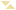 Zawodnik  Czas  Kat  Wsp. Wieku  Miejsce wg. płci  Klub  Uwagi  Ilość biegów  Ilość biegów  1Marcin PŁAWSKI20:29VM40-4467.62 %M1Rekord osobisty (PB) pozostaje na poziomie 00:20:14192Eryk Patryk MAŃKA20:37JM11-1468.80 %M2Nowy rekord osobisty (PB)!24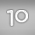 3Bartosz KACPERSKI20:41SM18-1964.46 %M3Rekord osobisty (PB) pozostaje na poziomie 00:18:37234Mateusz KACPERSKI21:21JM11-1466.43 %M4Rekord osobisty (PB) pozostaje na poziomie 00:21:16245Wojciech MAJEWSKI21:26VM35-3963.22 %M5Rekord osobisty (PB) pozostaje na poziomie 00:18:30106Kamil OŁOWSKI21:26VM35-3961.90 %M6Rekord osobisty (PB) pozostaje na poziomie 00:17:47227Tomasz MELKA21:39JM15-1762.36 %M7Rekord osobisty (PB) pozostaje na poziomie 00:19:40278Leon TREĆ23:15VM55-5968.39 %M8LKS Zantyr SztumRekord osobisty (PB) pozostaje na poziomie 00:22:3649Grzegorz KOWALSKI24:32VM35-3954.82 %M9Rekord osobisty (PB) pozostaje na poziomie 00:23:541510Sandra Nikola MAŃKA24:43JW11-1464.60 %F1Rekord osobisty (PB) pozostaje na poziomie 00:24:142411Anetta KARABIN24:45VW45-4964.78 %F2Nowy rekord osobisty (PB)!3212Wiktor KRÓLIKOWSKI24:50JM11-1461.61 %M10Rekord osobisty (PB) pozostaje na poziomie 00:20:391413Ewa LEONIAK25:30SW30-3458.04 %F3Rekord osobisty (PB) pozostaje na poziomie 00:25:132414Ryszard MAJEWSKI25:38VM55-5962.03 %M11Rekord osobisty (PB) pozostaje na poziomie 00:20:221315Beata TUTAJ26:44VW45-4959.41 %F4Rekord osobisty (PB) pozostaje na poziomie 00:25:292116Krzysztof DZIWISZ27:27SM30-3447.78 %M12Rekord osobisty (PB) pozostaje na poziomie 00:25:082217Aleks KRYSIAK29:34JM11-1450.28 %M13Debiutant118Marcel TIETZ32:56JM11-1443.07 %M14Debiutant119Nieznan(a)y20Piotr KACPRZAK34:30JM11-1441.11 %M16Rekord osobisty (PB) pozostaje na poziomie 00:29:291321Julia DZIK34:30JW11-1446.28 %F5Nowy rekord osobisty (PB)!322Renata LEONIAK34:45VW50-5450.74 %F6Rekord osobisty (PB) pozostaje na poziomie 00:34:163123Kamila KAKOWSKA35:07SW30-3442.43 %F7Rekord osobisty (PB) pozostaje na poziomie 00:32:562524Elżbieta ZEGADŁO37:16VW35-3940.12 %F8Rekord osobisty (PB) pozostaje na poziomie 00:33:02525Monika KAMIŃSKA37:17VW40-4441.26 %F9Rekord osobisty (PB) pozostaje na poziomie 00:37:05226Magdalena WESOŁOWSKA42:02SW30-3435.25 %F10Rekord osobisty (PB) pozostaje na poziomie 00:40:18427Mirosława SZWAMBER42:30VW40-4437.02 %F11Nowy rekord osobisty (PB)!428Anna BOROWIECKA42:37VW40-4436.64 %F12Rekord osobisty (PB) pozostaje na poziomie 00:39:121529Kinga TUTAJ43:30SW20-2434.02 %F13Rekord osobisty (PB) pozostaje na poziomie 00:36:17630Maria DZIWISZ43:58VW55-5942.91 %F14Rekord osobisty (PB) pozostaje na poziomie 00:42:111231Kinga SIKORA46:19JW1036.85 %F15Rekord osobisty (PB) pozostaje na poziomie 00:42:32432Emilia Katarzyna TKACZ48:16VW45-4933.91 %F16Rekord osobisty (PB) pozostaje na poziomie 00:38:50733Ryszard WÓJCIK48:18VM60-6433.51 %M17Rekord osobisty (PB) pozostaje na poziomie 00:35:071634Paweł ŚNIGÓRSKI50:23JM11-1428.78 %M18Rekord osobisty (PB) pozostaje na poziomie 00:28:582635Wojtek NADACHEWICZ50:23JM11-1429.51 %M19Rekord osobisty (PB) pozostaje na poziomie 00:37:58236Krystyna GAJOS52:26VW65-6939.86 %F17Rekord osobisty (PB) pozostaje na poziomie 00:48:46637Helena ZIĘBA52:27VW60-6436.48 %F18Rekord osobisty (PB) pozostaje na poziomie 00:47:242838Bożena BRUŹDZIŃSKA53:37VW65-6938.98 %F19Rekord osobisty (PB) pozostaje na poziomie 00:49:162539Eugenia WÓJCIK56:33VW55-5933.36 %F20Rekord osobisty (PB) pozostaje na poziomie 00:49:511840Danuta RESZKA56:35VW60-6435.82 %F21Rekord osobisty (PB) pozostaje na poziomie 00:49:55741Monika ŚNIGÓRSKA56:36VW40-4427.80 %F22Rekord osobisty (PB) pozostaje na poziomie 00:48:2428